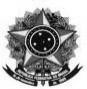 MINISTÉRIO DA EDUCAÇÃO - MECSecretaria de Educação Profissional e TecnológicaInstituto Federal de Educação, Ciência e Tecnologia Catarinense – Campus CamboriúCOMITÊ DE ÉTICA NO USO DE ANIMAIS – CAMPUS ARAQUARIADENDO AO PROJETO “_____________________________”, PROTOCOLO N°_______Informamos aos membros da Comissão de Ética no Uso de Animais (CEUA) do Instituto Federal Catarinense, Campus Camboriú que o projeto intitulado “______________________________________”, aprovado neste comitê sob o protocolo de número __________, conterá acréscimos em sua metodologia de execução. Seguem discriminados abaixo.